                       PY 2018 Timeline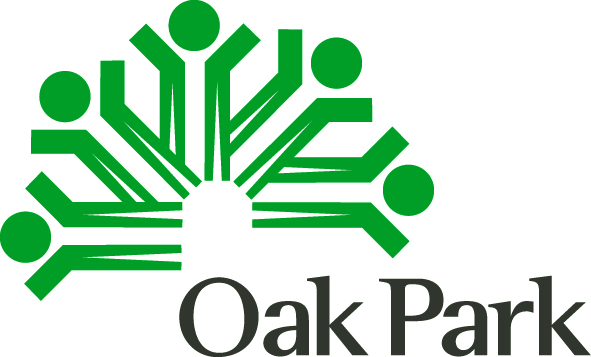 CDBG Public Facilities & ImprovementsAs with all application components, please carefully read the InstructionsOrganization Project NameTimeframeActivity Person Responsible Month 1Month 2Month 3Month 4Month 5Month 6Month 7Month 8Month 9Month 10Month 11Month 12